Nursery     Spring 2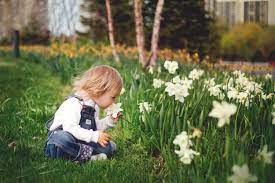 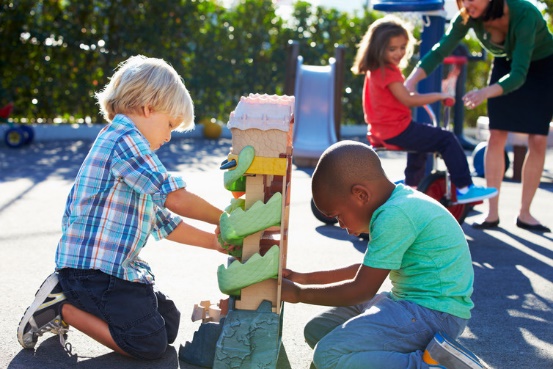 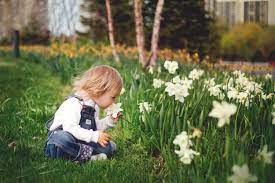 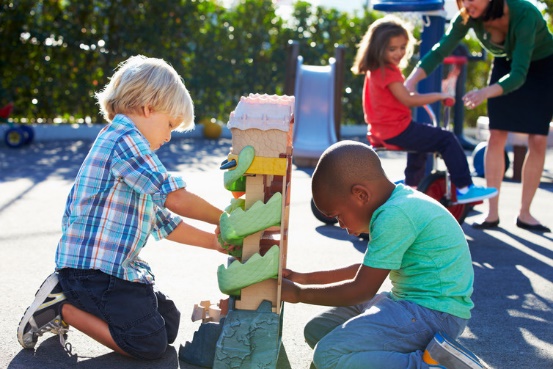 